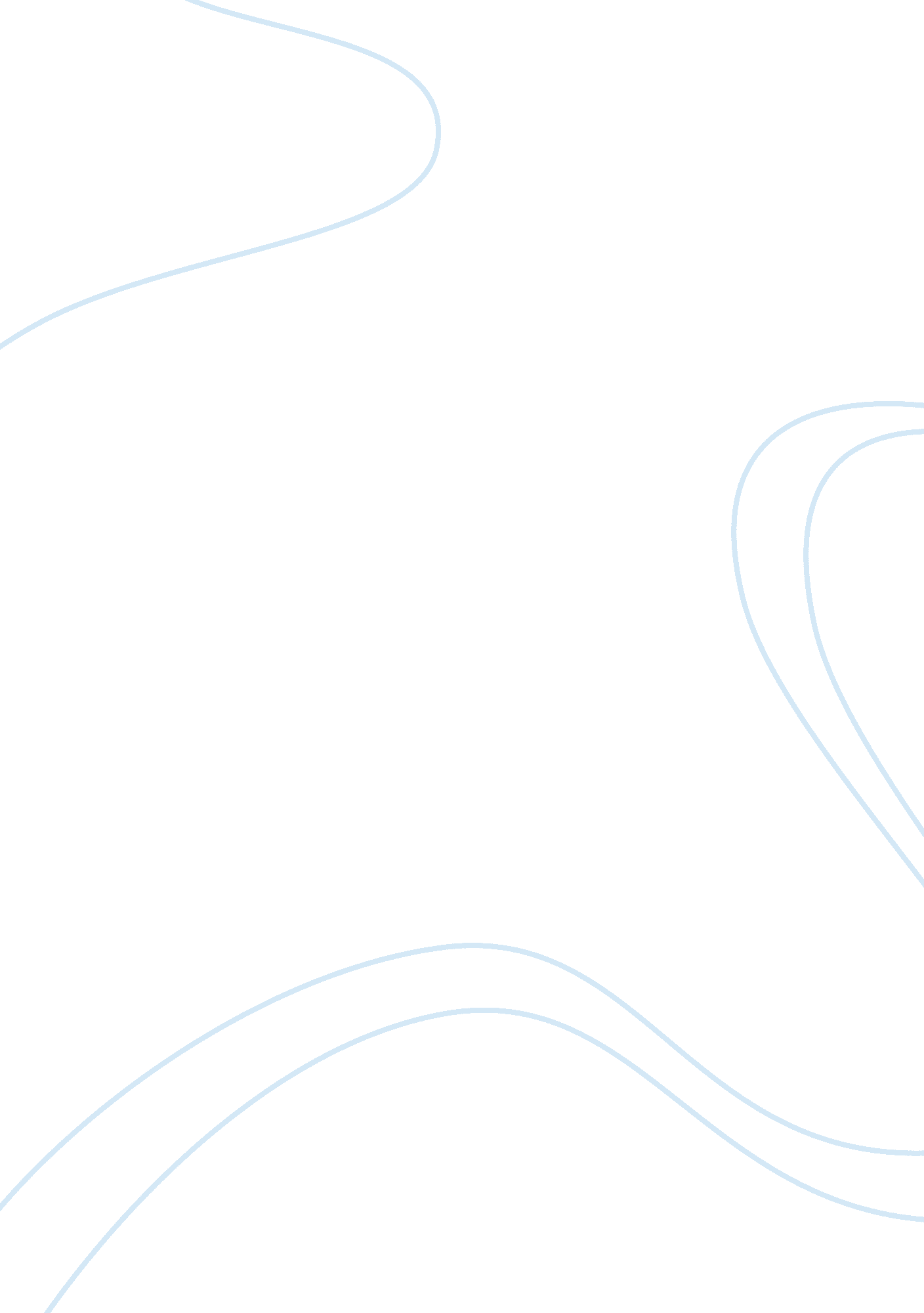 Research problemLiterature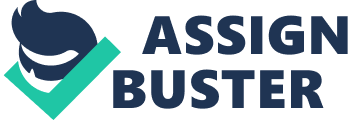 EFFECT OF KNOWLEDGE TRANSFER BETWEEN UNIVERSITIES (RESEARCH PROBLEM MENT) Research Problem ment Significantly, the knowledge generated in universities may make a paramount contribution in technological change and innovation in the private sector: however, there seems to be a gap between outstanding scientific achievements and industry’s competiveness which is basically because of lacking effectiveness and the general success of the transfer of the knowledge between the universities (Janez 2007). 
Research Objectives 
Decisively, this research problem statement aims at establishing the transfer and effective barriers, forms of cooperation, and their impact in the process of knowledge transfer between universities; moreover, it comprehensively attempts to make a contribution towards closing the research gap by highlighting the essential factors that prevent the transfer of knowledge with a special focus on the effectiveness of the knowledge (Boardman 2009). In the past, the issue transfer barriers have been overlooked; however, the multiple aspects of knowledge transfer allow developing transfer barriers on empirical and theoretical foundation not only revealing the problems of transfer but also factors of knowledge that will help provide approaches for explanations and analysis (Alex 2011). 
Urgency and Pay-Off Potential of the Research Problem 
Remarkably, knowledge is a process that is de-contextualization declared as universal and independent from the location of its production and as being at anybody’s disposal: moreover, universities are deemed to be " the great, largely unknown, and certainly underexploited, resource contributing to the creation of wealth and economic competitiveness (Champika 2012). Reflectively, once the core barriers are countered and eliminated from the equation the knowledge between universities can have a greater impact on the society much more than predicted; furthermore, the respective knowledge would undergo a new contextualization to be added to the structural corpus of its new application area (Paul 2004). Generally, to a particular extent the research gap in the knowledge between universities has been expedited also by the distance between the universities and the society in many states leaving the community unaware of the potential of the knowledge; as well, the universities are not able to exploit their potential through this knowledge in the community or may be companies thus making the matter at hand urgent (Lynskey 2012). 
Preliminary Literature Search 
In the past research, efficiency in the knowledge between universities has been evaluated using the relation between input and output employment of the knowledge; unfortunately, some institutional factors affect the efficiency to the extent that they affect the availability of inputs and the manner of their deployment within the university’s transformation processes (Anderson 2007). On other aspects, universities have been compared with respect of their efficiency under the factors of their ability to produce given their limited resources, the greatest possible amount of knowledge transfer outputs; resultantly, a range of knowledge transfer activities are drawn upon a wide variety of university resources hence greatly affecting the overall transfer and efficiency of knowledge (Michelle 2003, Christine 2012, &Anderson 2007). 
Conclusion 
In conclusion, the efficiency of universities’ knowledge transfer activities adopt a rather wide view of the general knowledge transfer hence creating the urge for countering and looking for utter solutions to counter the challenges and barriers through the use of adaptable and productive strategies (Federica 2014). 
REFERENCES 
Aigner, D (1977) Formulation and estimation of stochastic frontier production and function models: Journal of Econometrics. Vol. 6, p. 21–37. 
Alex, H (2011) Environmental Capacity Building through Knowledge Transfer Partnerships: Academia Education. Retrieved on 17th September 2014, from https://www. academia. edu/453152/Environmental_Capacity_Building_Through_Knowledge_Transfer_Partnerships 
Anderson, T (2007) Measuring the Efficiency of University Technology Transfer; Tech-novation, Vol. 27, p. 306-318 
Argote, L (2000) Knowledge Transfer: A Basis for Competitive Advantage in Firms; Organizational Behavior and Human Decision Processes. Vol. 82 (1), p. 150–169 
Boardman, P (2009) University Researchers Working with Private Companies: Tech-novation, Vol. 29, p. 142–153. 
Champika, L (2012) Establishing a Connection between Knowledge Transfer and Innovation Diffusion: Journal of Knowledge Management Practice. Retrieved on 18th September 2014, from http://www. tlainc. com/articl290. htm 
Christine, V (2012) Barriers of Knowledge Transfer: Druid Society. Retrieved on 18th September 2014, from http://druid8. sit. aau. dk/acc_papers/s2tf5re6luxe1ykmhvxihjn86nka. pdf 
Federica, R (2014) Efficiency of Universities’ Knowledge Transfer Activities: Centre for Innovation Management Research. Retrieved on 18th September 2014, from http://www. bbk. ac. uk/innovation/publications/docs/WP16. pdf 
Janez, P (2007) Improving Knowledge Transfer between Research Institutions: General of Enterprise and Industry. Retrieved on 18th September 2014, from http://ec. europa. eu/research/era/docs/en/knowledge-sharing-european-commission-182-2007-en-pub. pdf 
Kane, A (2005) Knowledge transfer between groups via personnel rotation: Effects of Social Identity and Knowledge quality: Organizational Behavior and Human Decision Processes. Vol. 96 (1), p. 56–71 
Lynskey, M (2010) Capitalizing on Knowledge from Public Research Institutions: Industry & Higher Education. Vol. 24 (1), p. 29-45 
Michelle, G (2003) Advantages and Disadvantages of the Transfer or Exchange of Knowledge between Universities: South African Journal of Information Management. Retrieved on 18th September, from www. sajim. co. za/index. php/SAJIM/article/download/375/362 
Paul, I (2004) HRM and Knowledge Migration across Cultures and Institutions’ Issues: Academia Education. Retrieved on 18th September 2014, from https://www. academia. edu/170761/HRM_and_knowledge_migration_across_cultures_Issues_limitations_and_Mauritian_specificities 
Phillips, K (2006) Knowledge transfer and Australian universities and publicly funded research agencies, Canberra: Department of Education Science and Training 
Rossi, F., Rosli, A., 2013, Indicators of university-industry knowledge transfer performance and their implications for universities: Centre for Innovation Management Research Working Paper. Birkbeck, University of London 